Saint HelenaSaint HelenaSaint HelenaMay 2024May 2024May 2024May 2024SundayMondayTuesdayWednesdayThursdayFridaySaturday12345678910111213141516171819202122232425Whit MondaySaint Helena Day262728293031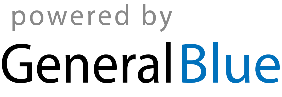 